10.05.2016  № 1572О временных ограничениях движения и стоянки транспортных средств на время проведения в городе Чебоксары публичных мероприятий 12 июня 2016 года В соответствии с Федеральным законом от 10.12.1995 №196-ФЗ «О безопасности дорожного движения», Федеральным законом от 06.10.2003 №131-ФЗ «Об общих принципах организации местного самоуправления в Российской Федерации», Федеральным законом от 08.11.2007 №257-ФЗ «Об автомобильных дорогах и о дорожной деятельности в Российской Федерации и о внесении изменений в отдельные законодательные акты Российской Федерации», Законом Чувашской Республики от 15.11.2007 №72 «Об основаниях временного ограничения или прекращения движения транспортных средств на автомобильных дорогах», Постановлением Кабинета Министров Чувашской Республики от 24.02.2012 №62 «Об утверждении Порядка осуществления временных ограничения или прекращения движения транспортных средств по автомобильным дорогам регионального, межмуниципального и местного значения в Чувашской Республике», в целях обеспечения безопасности дорожного движения  на время проведения публичных мероприятий, посвященных празднованию Дня России 12 июня 2016 года, администрация города Чебоксары                п о с т а н о в л я е т:Временно ограничить с 10 час. 00 мин. до 22 час. 00 мин. 12.06.2016 движение и стоянку транспортных средств, за исключением троллейбусов, по улице Ленинградская (от пересечения с улицей Композиторов Воробьевых до пересечения с площадью Красной), Президентскому бульвару (от пересечения с улицей Композиторов Воробьевых до пересечения с площадью Красной), площади Красной города Чебоксары. 2. Муниципальному бюджетному учреждению «Управление жилищно-коммунального хозяйства и благоустройства» (Белов О.Г.), оборудовать временными средствами организации дорожного движения, участки дорог с ограничением движения и стоянки транспортных средств.3. Управлению по связям со СМИ и молодежной политики администрации города проинформировать жителей города Чебоксары о принятом решении через средства массовой информации.4. Контроль за исполнением настоящего постановления возложить на  заместителя главы администрации города Чебоксары по вопросам ЖКХ Александрова Г.Г.Глава администрации города Чебоксары	  А.О. ЛадыковЧăваш РеспубликиШупашкар хулаАдминистрацийěЙЫШĂНУ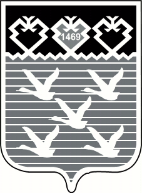 Чувашская РеспубликаАдминистрациягорода ЧебоксарыПОСТАНОВЛЕНИЕ